30 ianuarie 2018INFORMAŢII PERSONALEMIHĂILĂ CONSTANŢA - VALENTINA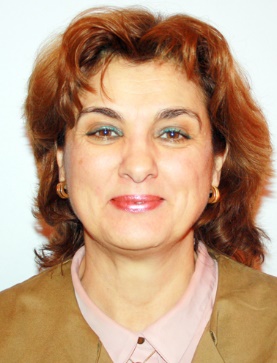  Antiaeriană, 6A-45, București, sector 5, 051015, România 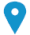 -     0744488503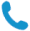 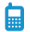  constanta1965@yahoo.fr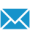 Scrieţi adresa paginii web personale  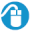  WhatsApp 0744488503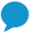 Sexul F | Data naşterii 24/02/1965 | Naţionalitatea românăLOCUL DE MUNCA Agenţia Română de Asigurare a Calităţii în Învăţământul Preuniversitar (ARACIP)UNEFS, București, Str. Constantin Noica, Nr. 140, Sector 6EXPERIENŢA PROFESIONALĂ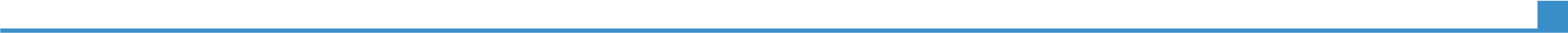 2015-prezent Lector univ.dr.2015-prezent UNEFS, București, Str. Constantin Noica, Nr. 140, Sector 6, www.unefs.ro 2015-prezent cursuri Management, Comunicare, Relații publice; director grant (1), coordonator proiect (1) 2015-prezent Sector public; educație                                   2005 - prezentVicepreşedinte, expert IAAgenţia Română de Asigurare a Calităţii în Învăţământul Preuniversitar (ARACIP),  Bucureşti, sector 1, str. Spiru Haret, nr. 12, beta.aracip.euOrganizare, coordonare, control şi evaluare a activităţii instituţionale;Realizare de proiecte de reglementări legale (legi, hotărâri ale guvernului, ordine de ministru, circulare, instrucţiuni etc.) cu impact în învăţământul preuniversitar;Manager de proiect (2 proiecte strategice), manager adjunct de proiect (2 proiecte strategice), responsabil de proiect (3 proiecte Leonardo da Vinci).Sector public; educație                                     2001-2005 Președinte-director generalComisia Naţională de Evaluare şi  Acreditare a Învăţământului Preuniversitar (CNEAIP) –Ministerul Educaţiei şi Cercetării, sector 1, Bucureşti, str. General Berthelot, nr. 28-30Evaluarea și acreditarea unităților de învățământ particularResponsabil de proiect (1 proiect Leonardo da Vinci)Sector public; educație                                                1999-2001Director de imagine internaţionalăDirector pentru Învăţământul LicealMinisterul Educaţiei şi Cercetării, sector 1, Bucureşti, str. General Berthelot, nr. 28-30Realizarea de materiale informative privind sistemul educaţional din România;Organizarea activităţilor de implementare privind reforma în unităţile de învăţământ preuniversitar de nivel liceal; participare la elaborarea de acte normative privind organizarea şi funcţionarea învăţământului preuniversitar.Sector public; educație                                                    1990-2010Cadru didactic titular, limba şi literatura română, grad didactic I; director (1997-1999)Colegiul Naţional „Gheorghe Lazăr ”, sector 5,  BucureştiOrganizarea şi desfăşurarea procesului instructiv – educativ;Management.Sector public; educație                                                1987-1990 Cadru didactic stagiar,  limba şi literatura românăŞcoala Roşiori, jud. Ialomiţa; Şcoala Moviliţa, jud. Ialomiţa; Școala nr. 80, sector 3, BucureștiOrganizarea şi desfăşurarea procesului instructiv – educativ.Sector public; educațieEDUCAŢIE ŞI FORMARE2004-2013DOCTOR ÎN FILOLOGIEEQF 8i 2004-2013Universitatea din BucureștiUniversitatea din București2004-2013OMEN 165 MD/07.04.2014OMEN 165 MD/07.04.2014                                                        2014Evaluator de proiecteEvaluator de proiecteS.C. SCHULTZ CONSULTING S.R.L., BucureștiS.C. SCHULTZ CONSULTING S.R.L., BucureștiOrganizarea procesului de evaluare;Evaluarea propunerii de proiect;Validarea evaluării;Acordarea de asistență tehnică pentru selecția de proiecte.Organizarea procesului de evaluare;Evaluarea propunerii de proiect;Validarea evaluării;Acordarea de asistență tehnică pentru selecția de proiecte.                                                          2011Manager de proiectManager de proiectS.C. SCHULTZ CONSULTING S.R.L., BucureștiS.C. SCHULTZ CONSULTING S.R.L., BucureștiManagementul echipei de proiect;Managementul calității proiectului.Managementul echipei de proiect;Managementul calității proiectului.                                                          2009Auditor în domeniul calităţiiAuditor în domeniul calităţiiS.C. FIATEST CENTRU EDUCAŢIONAL S.R.L., BucureștiS.C. FIATEST CENTRU EDUCAŢIONAL S.R.L., BucureștiPlanificarea, organizarea, coordonarea programelor de audit;Verificarea şi evaluarea organizaţiilor pe baza standardelor ISO.Planificarea, organizarea, coordonarea programelor de audit;Verificarea şi evaluarea organizaţiilor pe baza standardelor ISO.                                                           2009  Expert în evaluare şi acreditare  Expert în evaluare şi acreditareAgenţia Româna de Asigurare a Calităţii în Învăţământul Preuniversitar şi Casa Corpului Didactic HarghitaAgenţia Româna de Asigurare a Calităţii în Învăţământul Preuniversitar şi Casa Corpului Didactic HarghitaPlanificarea, organizarea, coordonarea vizitelor de evaluare externă;Verificarea şi evaluarea calităţii în unităţile de învăţământ;aportare.Planificarea, organizarea, coordonarea vizitelor de evaluare externă;Verificarea şi evaluarea calităţii în unităţile de învăţământ;aportare.                                                         2008FormatorFormatorS.C. FIATEST CENTRU EDUCAŢIONAL S.R.L., BucureștiS.C. FIATEST CENTRU EDUCAŢIONAL S.R.L., BucureștiPlanificarea, organizarea, coordonarea programelor de formare;Evaluarea cursanţilor;Evaluarea şi asigurarea calităţii programelor de formare.Planificarea, organizarea, coordonarea programelor de formare;Evaluarea cursanţilor;Evaluarea şi asigurarea calităţii programelor de formare.                                                   2000-2002Studii academice postuniversitare Comunicare şi relaţii publice                 EQF 7Şcoala Naţională de Studii Politice şi Administrative „David Ogilvy”, BucureştiŞcoala Naţională de Studii Politice şi Administrative „David Ogilvy”, Bucureşti                                                   1983-1987Licență în filologie, română-franceză                   EQF 5Universitatea din Bucureşti, Facultatea de FilologieUniversitatea din Bucureşti, Facultatea de FilologieLimba și literatura românăLimba și literatura francezăLimba și literatura românăLimba și literatura franceză                                                   1979-1983Bacalaureat ; steno-dactilografie               EQF 4Liceul de filologie-istorie nr. 1, BucureștiLiceul de filologie-istorie nr. 1, BucureștiCOMPETENΤE PERSONALELimba(i) maternă(e)română română română română română Alte limbi străine cunoscuteΙNΤELEGERE ΙNΤELEGERE VORBIRE VORBIRE SCRIERE Alte limbi străine cunoscuteAscultare Citire Participare la conversaţie Discurs oral francezăC2 C2 C2C2 C2                                                                         Diplomă de licență                                                                        Diplomă de licență                                                                        Diplomă de licență                                                                        Diplomă de licență                                                                        Diplomă de licență                                            engleză               B2 B2 B1 B1 B2 Competenţe de comunicare bune competenţe de comunicare dobândite în context didactic și administrativCompetenţe organizaţionale/manageriale leadership (în prezent, sunt responsabil/ă de o echipă de 15 persoane)Competenţe dobândite la locul de muncă competenţe privind planificarea, organizarea şi coordonarea activităţii unui grup profesional /organizaţii.Competenţe informatice o bună cunoaştere a instrumentelor Microsoft Office™Alte competenţe -Permis de conducere BINFORMAΤII SUPLIMENTAREPublicaţii recente (ultimii 4 ani)               Principalele proiecte              (în conducere și                              responsabilitate directe)                      Cursuri internaționale                                       DistincţiiVasilica GRIGORE, Constanţa-Valentina MIHĂILĂ, Radu PREDOIU, Mihaela PĂUNESCU, Mihaela APOSTU, Răzvan-Liviu PETRE, Comparative study between the personality of students in N.U.P.E.S. and personality wanted by potential employers, Discobolul – Physical Education, Sport and Kinetotherapy Journal Vol. XIII no.2(48), 2017, 7 pagini, ISSN (online) 2286 – 3702; ISSN–L 1454 – 3907Mihaela Păunescu, Constanţa-Valentina Mihăilă, Strategii de prevenire a abandonului şcolar timpuriu în rândul studenţilor din U.N.E.F.S, în Predoiu R. (coord.), Studenţii sportivi se pregătesc pentru jobul potrivit, Editura Discobolul, Bucureşti, 2017, ISBN: 978-606-798-013-4Mihăilă, C.V., STAREA CALITĂȚII SISTEMULUI DE ÎNVĂȚĂMÂNT ROMÂNESC în ŞCOALA FURNIZOR DE CALITATE ÎN EDUCAŢIE, SIMPOZION REGIONAL Ediția a VII-a, Buzău, Editura TEOCORA, 2017, 4 pag., ISSN: 2248-325X (inclusiv referent științific);Mihăilă, C.V.,   Calitatea serviciilor educaționale prin standardele în vigoare și prin noile standarde raportate la nivel european și național  în Şcoala furnizor de calitate în educaţie, simpozion regional, Ediția a VI-a, Buzău, Editura TEOCORA, 2016, 4 pag., ISSN: 2248-325X.Mihăilă, C.V.,  Comparaţie între noile instrumente de lucru şi cele actuale utilizate în evaluarea externă a unei unităţi şcolare  în Şcoala furnizor de calitate în educaţie, simpozion regional, Buzău, Editura TEOCORA, 2015, 6 pag., ISSN: 2248-325XMihăilă, C.V., Pop, V.L.,  Novak, C., Stroie, D.C., Vlăduț, Z., Nicula, F.I., Jidveian, O., Paraschiva, G..A., Studiu privind nivelul calității serviciilor educaționale înregistrat prin standardele în vigoare și cel înregistrat prin noile standarde, precum și privind mecanismele, standardele și procedurile de evaluare internă și externă în România și în alte țări din Uniunea Europeană , București, Editura Tracus Arte, 2015, 96 pag.,  ISBN 978-606-664-607-9;Constanța-Valentina MIHĂILĂ: Colaboraționismul din perspectiva eticii societare. O scriitoare în și după închisoare: HENRIETTE YVONNE STAHL în ÎN OGLINZILE DEMOCRAȚIEI: LITERATURA EUROPEANĂ ȘI ETICA SOCIETARĂ, Chişinău, CEP: USM, 2015, 12pag. ISBN 978-9975-71-578-2.Constanţa-Valentina MIHĂILĂ,  HENRIETTE YVONNE STAHL între mistică şi mondenitate,  Editura Muzeul Literaturii Române, colecţia Aula  Magna,Bucureşti, 2014, 265 pag., ISBN 978-973-167-242-7.Constanța-Valentina MIHĂILĂ: IPOSTAZE ALE OMULUI NOU:  HENRIETTE YVONNE STAHL ȘI MARTORUL ETERNITĂȚII în OMUL NOU AL EUROPEI: MODELE, PROTOTIPURI, IDEALURI, Chişinău, CEP: USM, 2014, 15 pag. ISBN 978-9975-71-578-2.Mihăilă, C.V., Dogaru, M., Pop, V.L., Calitatea educației prin prisma standardelor de evaluare –suport de curs, București, 2014, 47 pag., ISBN: 978-606-664-376-4;Director proiect CNFIS-FDI-2016-0122 ”STUDENȚII SPORTIVI SE PREGĂTESC PENTRU JOBUL POTRIVIT”, UNEFS București, 2016 ;Manager de proiect strategic  „Educație de calitate în școlile din mediul rural” (Cod Contract: POSDRU/153/1.1/S/133316), 2014-2015;Manager de proiect strategicDezvoltarea culturii calităţii şi furnizarea unei educaţii de calitate în sistemul de învăţământ preuniversitar din România prin implementarea standardelor de referinţă (Cod Contract: POSDRU/85/1.1/S/55330), 2010-2013;Responsabil de proiect, Evaluarea și inspecția școlară: contribuții commune la dezvoltarea profesională a experților în evaluarea externă – EVIN 2, LLP – LdV/PLM/2010/RO/186;Responsabil de proiect, School Evaluation and School Inspection (EVIN): Common Contributions to Professional Development of Experts in External Evaluation, promotori  Inspecção-General da Educação din Portugalia (IGE)  şi Inspección de Educación de Castilla-La Mancha,  Consejería de Educación y Ciencia din Spania, 2009;Responsabil de proiect,  REQUAL – 2009 -1 –PT1-LEO02-01607 Formation Professionnelle des Responsables pour la Qualité de l’Education à l’Ecole,promotor l’Ecole Secondaire de SAO André Barreiro (Portugal), 2009; Responsabil de proiect, Evaluarea şi inspecţia şcolară: contribuţii comune la dezvoltarea profesională a experţilor în evaluarea externă, LLP – LdV/PLM/2009/RO/037;Responsabil de proiect,  Formarea profesională privind acreditarea instituțională a unităților de învățământ preuniversita, nr. 89113/EX,  Leonardo da Vinci, 2002.    2010, ENA (Ecole Nationale d’Administration): CISAP (Cycle international spécialisé d'administration publique) – Gestion des ressources humaines et management dans la fonction  publique, Paris, Franţa.Ordinul Național ”Serviciul Credincios” în grad de ”Comandor”, pentru merite deosebite în activitatea didactică și educațională, MO al României, partea I, nr. 673/18.XII.2000.ANEXEcopii ale diplomelor şi certificatelor de calificare;recomandări de la locul de muncă;publicaţii sau cercetări. 